Прошел онлайн-круглый стол на тему «Симптомы СПИДа и его профилактика».1 декабря - Накануне Всемирного дня борьбы со СПИДом, организованного педагогом-психологом Педагогического колледжа имени М.О. Ауэзова Ж.М. Бигазиевой, в колледже прошел онлайн-круглый стол на тему «Симптомы СПИДа и его профилактика». В работе круглого стола приняли участие врач-валеолог центра «здоровый образ жизни» Р. Д. Далелханов, врач-валеолог центра «профилактика и борьба со СПИД» Д. Д. Тукеева, помощник эпидемиолога Г. С. Мукашева и студенты. В ходе мероприятия была представлена обширная информация о первых и основных симптомах заболевания, способах его предупреждения, профилактике, распространении СПИДа, эпидемиологической статистике ВИЧ в Восточно-Казахстанской области и регионе.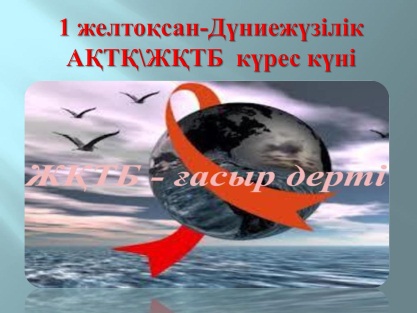 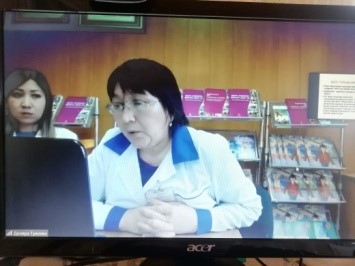 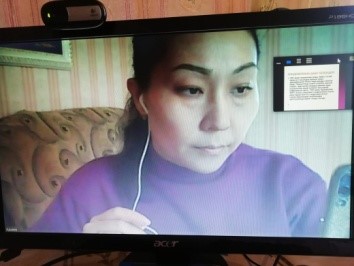 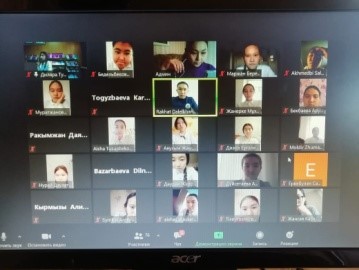 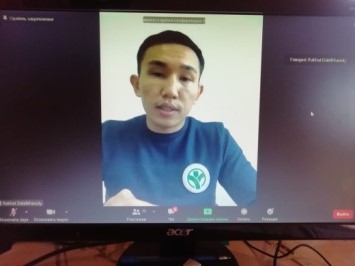 